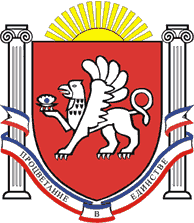 РЕСПУБЛИКА    КРЫМРАЗДОЛЬНЕНСКИЙ  РАЙОНАДМИНИСТРАЦИЯ   БЕРЕЗОВСКОГО  СЕЛЬСКОГО ПОСЕЛЕНИЯ                                     ПОСТАНОВЛЕНИЕ03 мая 2018 г.                       		 с. Березовка                                                № 99О  проекте постановления «Об утверждении Положения о порядке получения муниципальными служащими Администрации Березовского сельского поселения Раздольненского района Республики Крым разрешения представителя нанимателя (работодателя) на участие на безвозмездной основе в управлении отдельными некоммерческими организациями»	В соответствии с пунктом 3 части 1 статьи 14 Федерального закона от 02.03.2007 № 25-ФЗ «О муниципальной службе в Российской Федерации», Федеральным законом от 28.12.2008  № 273-ФЗ «О противодействии коррупции», и в связи с принятием Федерального закона от 03.04.2017 № 64-ФЗ «О внесении изменений в отдельные законодательные акты Российской Федерации в целях совершенствования государственной политики в области противодействия коррупции», руководствуясь Уставом Березовского сельского поселения, принимая во внимание проект модельного нормативного правового акта,  предложенный прокуратурой Раздольненского района  в порядке  правотворческой деятельности от 20.04.2018 № 21-2018                                                                                                                                           ПОСТАНОВЛЯЮ:1.Одобрить  проект постановления «Об утверждении Положения о порядке получения муниципальными служащими Администрации Березовского сельского поселения Раздольненского района Республики Крым разрешения представителя нанимателя (работодателя) на участие на безвозмездной основе в управлении отдельными некоммерческими организациями» согласно приложению. 2. Обнародовать данное постановление  путем размещения на информационном стенде Березовского сельского поселения, расположенном по адресу: с. Березовка, ул. Гагарина, 52 и на официальном сайте Администрации Березовского сельского поселения (http://berezovkassovet.ru/).3. Направить проект постановления «Об утверждении Положения о порядке получения муниципальными служащими Администрации Березовского сельского поселения Раздольненского района Республики Крым разрешения представителя нанимателя (работодателя) на участие на безвозмездной основе в управлении отдельными некоммерческими организациями» в прокуратуру Раздольненского района для осуществления правовой оценки на предмет соответствия действующему законодательству.4. Рассмотреть проект постановления «Об утверждении Положения о порядке получения муниципальными служащими Администрации Березовского сельского поселения Раздольненского района Республики Крым разрешения представителя нанимателя (работодателя) на участие на безвозмездной основе в управлении отдельными некоммерческими организациями» после получения заключения прокуратуры Раздольненского района на предмет утверждения.Председатель Березовского сельскогосовета - глава АдминистрацииБерезовского сельского поселения				   			А.Б.Назар              Приложение                                                                            к постановлению Администрации                                                                                   Березовского сельского поселения                                                                             от   03.05.2018     №   99ПРОЕКТРЕСПУБЛИКА    КРЫМРАЗДОЛЬНЕНСКИЙ  РАЙОНАДМИНИСТРАЦИЯ   БЕРЕЗОВСКОГО  СЕЛЬСКОГО ПОСЕЛЕНИЯ                                     ПОСТАНОВЛЕНИЕ00.00 2018 г.                        	   с. Березовка                                                № 000В соответствии с пунктом 3 части 1 статьи 14 Федерального закона от 02.03.2007 № 25-ФЗ «О муниципальной службе в Российской Федерации», Федеральным законом от 28.12.2008 № 273-ФЗ «О противодействии коррупции», и в связи с принятием Федерального закона от 03.04.2017 № 64-ФЗ «О внесении изменений в отдельные законодательные акты Российской Федерации в целях совершенствования государственной политики в области противодействия коррупции», руководствуясь Уставом Березовского сельского поселения, принимая во внимание проект модельного нормативного правового акта,  предложенный прокуратурой Раздольненского района  в порядке  правотворческой деятельности от 20.04.2018№ 21-2018                                                ПОСТАНОВЛЯЮ:1. Утвердить Положение о порядке получения муниципальными служащими Администрации Березовского сельского поселения Раздольненского района Республики Крым разрешения представителя нанимателя (работодателя) на участие на безвозмездной основе в управлении отдельными некоммерческими организациями (прилагается). 2.Обнародовать данное постановление  путем размещения на информационном стенде Березовского сельского поселения, расположенном по адресу: с. Березовка, ул. Гагарина, 52 и на официальном сайте Администрации Березовского сельского поселения (http://berezovkassovet.ru/).        3. Настоящее постановление вступает в силу после официального опубликованию (обнародования). 4. Контроль за исполнением настоящего постановления оставляю за собой. Председатель Березовского сельскогосовета - глава АдминистрацииБерезовского сельского поселения				   			А.Б.Назар  Приложение                                                                            к постановлению Администрации                                                                                   Березовского сельского поселения                                                                             от   00.00.2018     №   000ПОЛОЖЕНИЕо порядке получения муниципальными служащими Администрации Березовского сельского поселения Раздольненского района Республики Крым разрешения представителя нанимателя (работодателя) на участие на безвозмездной основе в управлении отдельными некоммерческими организациями1. Настоящее Положение о порядке получения муниципальными служащими Администрации Березовского сельского поселения Раздольненского района  Республики Крым разрешения представителя нанимателя (работодателя) на участие на безвозмездной основе в управлении отдельными некоммерческими организациями (далее - Положение) разработано в соответствии с пунктом 3 части 1 статьи 14 Федерального закона от 02.03.2007 № 25-ФЗ «О муниципальной службе в Российской Федерации» (далее – Федеральный закон), Федеральным законом от 28.12.2008 № 273-ФЗ «О противодействии коррупции» и в связи с принятием Федерального закона от 03.04.2017 № 64-ФЗ «О внесении изменений в отдельные законодательные акты Российской Федерации в целях совершенствования государственной политики в области противодействия коррупции» и регламентирует процедуру получения муниципальными служащими разрешения представителя нанимателя (работодателя) на участие на безвозмездной основе в управлении некоммерческими организациями (за исключением участия в управлении политической партией, участия в съезде (конференции) или общем собрании иной общественной организации, жилищного, жилищно-строительного, гаражного кооперативов, садоводческого, огороднического, дачного потребительских кооперативов, товарищества собственников недвижимости), кроме случаев, предусмотренных Федеральными законами, и случаев, если участие в управлении организацией осуществляется в соответствии с законодательством Российской Федерации от имени государственного органа или органа местного самоуправления. 2. Под муниципальными служащими в настоящем Положении понимаются муниципальные служащие, замещающие должности муниципальной службы в Администрации Березовского сельского поселения Раздольненского района  Республики Крым (далее – муниципальные служащие), при назначении на которые и при замещении которых граждане обязаны представлять сведения о своих доходах, расходах, об имуществе и обязательствах имущественного характера, а также сведения о доходах, расходах, об имуществе и обязательствах имущественного характера своих супруги (супруга) и несовершеннолетних детей. 3. Муниципальным служащим запрещается заниматься без письменного разрешения представителя нанимателя (работодателя) (далее председатель сельского совета – глава  Администрации сельского поселения) указанной в  пункте 1 настоящего Положения деятельностью, кроме случаев, предусмотренных федеральными законами, и случаев, если участие в управлении организацией осуществляется в соответствии с законодательством Российской Федерации от имени государственного органа или органа местного самоуправления. 4. Участие в управлении некоммерческой организацией, указанной в пункте 3 части 1 статьи 14 Федерального закона, не должно приводить к конфликту интересов или возможности возникновения конфликта интересов при замещении должностей, указанных в пункте 2 настоящего Положения. 5. Ходатайство о разрешении председателя сельского совета – глава  Администрации сельского поселения на участие на безвозмездной основе в управлении некоммерческими организациями, указанными в пункте 3 части 1 статьи 14 Федерального закона (далее - ходатайство) составляется муниципальным служащим в письменном виде по форме согласно приложению 1 к настоящему Положению. 6. Муниципальные служащие представляют ходатайство в Администрацию сельского поселения до начала выполнения деятельности. К ходатайству прилагаются копии учредительных документов соответствующей некоммерческой организации. Муниципальный служащий вправе дополнительно предоставить письменные пояснения по вопросу его участия в управлении некоммерческой организации. 7. Регистрация ходатайств осуществляется должностным лицом Администрации сельского поселения в день поступления ходатайства в Журнале регистрации ходатайств о разрешении на участие на безвозмездной основе в управлении некоммерческими организациями (далее - Журнал регистрации) по форме согласно приложению 2 к настоящему Положению. Листы Журнала регистрации должны быть пронумерованы, прошнурованы и скреплены печатью Администрации сельского поселения. 8. Отказ в регистрации ходатайств не допускается. 9.  Должностное лицо, ответственное за ведение кадровой работы в Администрации, представляет поступившие ходатайства в комиссию по соблюдению требований к служебному поведению муниципальных служащих Администрации Березовского сельского поселения и урегулированию конфликта интересов для проверки на предмет наличия конфликта интересов или возможности возникновения конфликта интересов и подготовки мотивированного заключения. 10. В случае выявления конфликта интересов или возможности возникновения конфликта интересов при участии муниципальным служащим на безвозмездной основе в управлении некоммерческой организацией, комиссия по соблюдению требований к служебному поведению муниципальных служащих Администрации Березовского сельского поселения и урегулированию конфликта интересов указывает в мотивированном заключении предложения об отказе в удовлетворении ходатайства муниципального служащего. 11. Ходатайство муниципального служащего и мотивированное заключение комиссии направляются должностным лицом, ответственным за ведение кадровой работы в Администрации, председателю сельского совета – главе Администрации сельского поселения в течение 5 рабочих дней со дня регистрации ходатайства. 12. По результатам рассмотрения ходатайства и мотивированного заключения комиссии председатель сельского совета – глава Администрации сельского поселения в тридцатидневный срок выносит одно из следующих решений: - удовлетворяет ходатайство муниципального служащего; - отказывает в удовлетворении ходатайства муниципального служащего. 13.  Должностное лицо, ответственное за ведение кадровой работы в Администрации в 3-х рабочих дней с момента принятия решения председателем сельского совета – главой Администрации сельского по результатам рассмотрения ходатайства уведомляет муниципального служащего о принятом решении. 14. Оригинал ходатайства и мотивированное заключение комиссии должностным лицом, ответственным за ведение кадровой работы в Администрации, приобщается к личному делу муниципального служащего. 15. Нарушение установленного запрета муниципальными служащими является основанием для привлечения к ответственности в соответствии с действующим законодательством Российской Федерации. 16. Муниципальный служащий не вправе: а) получать подарки, вознаграждение в денежной или иной форме за выполнение своих обязанностей в управлении некоммерческой организацией; б) разглашать сведения, которые стали ему известны при осуществлении возложенных на него полномочий; в) использовать полученную информацию о деятельности некоммерческой организации в личных интересах, интересах третьих лиц, некоммерческой организации, а также в целях, противоречащим интересам муниципального служащего. 17. В случае возникновения конфликта интересов муниципальный служащий обязан принять меры по его предотвращению или урегулированию в соответствии с законодательством Российской Федерации, регулирующим вопросы противодействия коррупции, а также муниципальным правовым актам по вопросам противодействия коррупции. Председатель Березовского сельскогосовета - глава АдминистрацииБерезовского сельского поселения				   			А.Б.НазарПриложение 1 к Положению о порядке получения муниципальными служащими Администрации Березовского сельского поселения Раздольненского района Республики Крым разрешения представителя нанимателя (работодателя) на участие на безвозмездной основе в управлении отдельными некоммерческими организациями Председателю  Березовского сельского совета- главе Администрации Березовского сельского поселения  Раздольненского района Республики Крым от _________________________________ (наименование должности) ___________________________________ (Ф.И.О.) ___________________________________ (контактные данные) Ходатайствооб участии в управлении некоммерческой организациейВ соответствии с пунктом 3 части 1 статьи 14 Федерального закона от 2 марта 2007г. № 25-ФЗ «О муниципальной службе в Российской Федерации» (далее – Федеральный закон), Федеральным законом от 28 декабря 2008 г. № 273-ФЗ «О противодействии коррупции», Положением о порядке получения муниципальными служащими Администрации Березовского сельского поселения Раздольненского района Республики Крым разрешения представителя нанимателя (работодателя) на участие на безвозмездной основе в управлении отдельными некоммерческими организациями, прошу разрешить мне участие на безвозмездной основе в управлении некоммерческой организацией ______________________________________________________________________. (указать сведения о некоммерческой организации, о деятельности, которую намерен выполнять муниципальный служащий, в качестве кого, предполагаемую дату начала выполнения соответствующей деятельности, иное).Выполнение указанной деятельности не повлечет за собой конфликта интересов. При выполнении указанной деятельности обязуюсь соблюдать требования, предусмотренные статьями 13, 14, 14.1 14.2. Федерального закона от 02.03.2007г. № 25-ФЗ «О муниципальной службе в Российской Федерации». Приложение: _________________________________________________________________ «______» _____________ 20____г. __________________________      ________________                                                                             (подпись)                    (расшифровка подписи) Регистрационный номер в журнале регистрации Ходатайств о разрешении участия в управлении некоммерческой организации № _______ Дата регистрации ходатайства «_____» ___________ 20 ______г. ___________________________________ ______________________ (ФИО муниципального служащего, (подпись) зарегистрировавшего ходатайство) Приложение 2 к Положению о порядке получения муниципальными служащими Администрации Березовского сельского поселения Раздольненского района Республики Крым разрешения представителя нанимателя (работодателя) на участие на безвозмездной основе в управлении отдельными некоммерческими организациями Форма журнала ходатайств на участие на безвозмездной основеОб утверждении Положения о порядке получения муниципальными служащими Администрации Березовского сельского поселения Раздольненского района Республики Крым разрешения представителя нанимателя (работодателя) на участие на безвозмездной основе в управлении отдельными некоммерческими организациямив управлении некоммерческой организацией Рег. № ФИО, должность муниципального служащего, предоставившего ходатайство Дата поступления ходатайства Наименование организации, участие в управлении которой предполагается Подпись муниципального служащего в получении копии ходатайства Решение представителя нанимателя (работодателя) Подпись муниципального служащего в ознакомлении с результатом рассмотрения 1234567